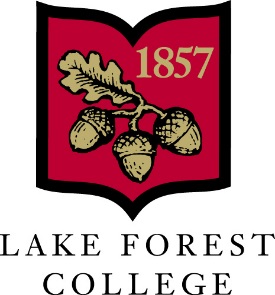 PEER EDUCATOR APPLICATION FORMName * First    	Last    		Pronoun  Email Address *@lakeforest.edu  	Student ID Number * 	Street Address  	Address Line 2 City    State / Province / Region  	Postal/Zip Code  Country Date of Birth (MM/DD/YYYY) *         Phone (###-###-####)   Do you have a disability supported through Adaptive Educational Services that we should be aware of? If so, please list the disability(ies), and the services needed.  *Program/Major * Expected Graduation Date * Please check the top 5 health & wellness topics that interest you: *Alcohol/Other Drugs	     Sexual Assault Prevention	Nutrition & Healthy EatingPhysical Activity             Sexual Health                          Suicide PreventionStress Reduction             Smoking Cessation                  Sleep HealthFinancial Wellness          Healthy Relationships             Body Image/Eating AttitudesMental Health                  Other:  What area(s) specific to the Peer Educator role is of interest to you? *Program & Event Planning    Presenting & Facilitating Workshops Social Media & Marketing    Outreach Tabling             Other  Please list other campus organizations that you belong and any leadership positions you hold. *Why are you applying to become a Peer Educator? What do you hope to achieve for yourself and others? *What previous experiences have prepared you in some way to be a Peer Educator?Being a Peer Educator can be demanding on your time. What other extracurricular and work responsibilities will you have and how will you manage these time commitments? *Describe your experience and knowledge with the topics/issues addressed by this Peer Education program? *What are common college student attitudes or issues that you would like to see challenged? What are some ways you think we can challenge these attitudes/issues? *Peer Educators are expected to be positive role models. Describe how you would be a positive role model to fellow Foresters? *I affirm that all information submitted on this application is true. I understand that all information submitted will be considered and treated as confidential.

By signing this application, you are authorizing: 
Health & Wellness Center staff to check your GPA to verify that you meet minimum standards.The release of any discipline information that may be on file in the Office of the Dean of Students. ________________________________________________________			_____________ 		Electronic or Physical Signature						          Date12345